82nd Annual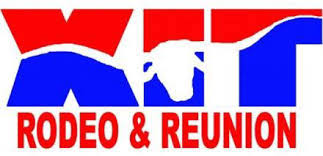 XIT Rodeo and Reunion Parade102 E. 7th Street Dalhart, Texas 79022P.O. Box 697 Dalhart, Texas 79022  (806) 244-5646www.dalhart.org	                          chamber@dalhart.orgwww.xitrodeoreunion.com	paradexit@gmail.comParade Entry Application FormOrganization/Business Name:_____________________________________________________Contact Person:________________________________________________________________Mailing Address:_______________________________________________________________City/State/Zip:_________________________________________________________________Email:______________________________________Phone:____________________________Parade Category: (Please Check One)Commercial FloatNon-Commercial FloatRiding ClubAuto/TractorBandOfficial (local or state) MotorcycleOther_____________________Will this entry be judged  YesNoPlease remember all judged entries will require a $20 entry fee.Description & Information for the Announcer: (Please limit to 30 words or less)________________________________________________________________________________________________________________________________________________________________________________________________________________